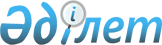 "2014-2016 жылдарға арналған аудандық бюджет туралы" аудандық мәслихаттың 2013 жылғы 25 желтоқсандағы N 188 шешіміне өзгерістер енгізу туралы
					
			Күшін жойған
			
			
		
					Қызылорда облысы Сырдария аудандық мәслихатының 2014 жылғы 05 тамыздағы N 250 шешімі. Қызылорда облысының Әділет департаментінде 2014 жылғы 19 тамызда N 4750 болып тіркелді. Шешімнің қабылдау мерзімінің өтуіне байланысты қолдану тоқтатылды (Қызылорда облысы Сырдария аудандық мәслихатының 2015 жылғы 06 қаңтардағы N 03-11/02 хатымен)

      Ескерту. Шешімнің қабылдау мерзімінің өтуіне байланысты қолдану тоқтатылды (Қызылорда облысы Сырдария аудандық мәслихатының 06.01.2015 N 03-11/02 хатымен).

      «Қазақстан Республикасының Бюджет кодексі» Қазақстан Республикасының 2008 жылғы 4 желтоқсандағы Кодексіне және «Қазақстан Республикасындағы жергілікті мемлекеттік басқару және өзін - өзі басқару туралы» Қазақстан Республикасының 2001 жылғы 23 қаңтардағы Заңының 6 - бабының 1 - тармағының 1) тармақшасына сәйкес Сырдария аудандық мәслихаты ШЕШІМ ҚАБЫЛДАДЫ:

      1. 

«2014 – 2016 жылдарға арналған аудандық бюджет туралы» аудандық мәслихаттың 2013 жылғы 25 желтоқсандағы кезекті ХХV сессиясының № 188 шешіміне (нормативтіқ құқықтық актілерді мемлекеттік Тіркеу тізілімінде 2014 жылғы 13 қаңтарда № 4576 болып тіркелді, «Тіршілік тынысы» газетінің 2014 жылғы 18 қаңтарда № 5 жарияланған) мынадай өзгерістер енгізілсін: 



      1-тармақтың 1) тармақшасы жаңа редакцияда жазылсын:



      «кірістер – 6 278 372 мың теңге», оның ішінде:



      салықтық түсімдер бойынша – 3 297958 мың теңге;



      салықтық емес түсімдер бойынша– 6 968 мың теңге; 



      негізгі капиталды сатудан түсетін түсімдер бойынша – 3 049 мың теңге;



      трансферттердің түсімдері бойынша – 2 970 397 мың теңге;



      1-тармақтың 2) тармақшасы жаңа редакцияда жазылсын:



      «шығындар – 6 910 438 мың теңге»;



      1-тармақтың 3) тармақшасы жаңа редакцияда жазылсын:



      «таза бюджеттік кредит беру – 161 354 мың теңге»;



      бюджеттік кредиттер – 181 755 мың теңге;



      бюджеттік кредиттерді өтеу – 20 401 мың теңге;



      1-тармақтың 4) тармақшасы жаңа редакцияда жазылсын:



      «қаржы активтерімен жасалатын операциялар бойынша сальдо – 0;



      қаржы активтерін сатып алу – 0;



      мемлекеттің қаржы активтерін сатудан түсетін түсімдер – 0»;



      1-тармақтың 5) тармақшасы жаңа редакцияда жазылсын:



      «бюджет тапшылығы (профициті) - - 793 420 мың теңге»;



      1-тармақтың 6) тармақшасы жаңа редакцияда жазылсын:



      «бюджет тапшылығын қаржыландыру (профицитін пайдалану) – 793 420 мың теңге;



      қарыздар түсімі - 181 755 мың теңге;



      қарыздарды өтеу - 20 401 мың теңге;



      бюджет қаражатының пайдаланылатын қалдықтары - 632 066 мың теңге.



      аталған шешімнің 1-қосымшасы осы шешімнің қосымшасына сәйкес жаңа редакцияда жазылсын.

      2. 

Осы шешім ресми жарияланған күнінен бастап қолданысқа енгізіледі және 2014 жылдың 1 қаңтарынан бастап пайда болған қатынастарға таралады.

 

  

2014 жылға арналған аудандық бюджет

 
					© 2012. Қазақстан Республикасы Әділет министрлігінің «Қазақстан Республикасының Заңнама және құқықтық ақпарат институты» ШЖҚ РМК
				

      Аудандық мәслихаттың

      кезектен тыс ХХХІІ сессиясының

      төрағасыО. Сейтмуратов

      Аудандық мәслихаттың хатшысыБ. Маншарипов

Сырдария аудандық мәслихаттың 

2014 жылғы 5 тамыздағы 

кезектен тыс ХХХІІ сессиясының № 250 шешіміне

1 - қосымша 

Сырдария аудандық мәслихаттың 

2013 жылғы 25 желтоқсандағы 

кезекті ХХV сессиясының № 188 шешіміне 

1 - қосымша 

Санаты

 

Санаты

 

Санаты

 

Санаты

 Сомасы, мың теңге

 Сыныбы

 Сыныбы

 Сыныбы

 Сомасы, мың теңге

 Кіші сыныбы

 Кіші сыныбы

 Сомасы, мың теңге

 Атауы

 Сомасы, мың теңге

 1. КІРІСТЕР 

 6278372

 

1

 Салықтық түсімдер

 3297958

 01

 Табыс салығы

 178479

 2

 Жеке табыс салығы

 178479

 03

 Әлеуметтiк салық

 131936

 1

 Әлеуметтік салық

 131936

 04

 Меншікке салынатын салықтар

 2939457

 1

 Мүлікке салынатын салықтар

 2912518

 3

 Жер салығы

 4313

 4

 Көлік құралдарына салынатын салық

 22099

 5

 Бірыңғай жер салығы

 527

 05

 Тауарларға, жұмыстарға және қызметтер көрсетуге салынатын iшкi салықтар

 44150

 2

 Акциздер

 2580

 3

 Табиғи және басқа да ресурстарды пайдаланғаны үшiн түсетiн түсiмдер

 35000

 4

 Кәсiпкерлiк және кәсiби қызметтi жүргiзгенi үшiн алынатын алымдар

 6570

 07

 Басқа да салықтар

 40

 1

 Басқа да салықтар

 40

 08

 Заңдық мәнді іс-әрекеттерді жасағаны және (немесе) оған уәкілеттігі бар мемлекеттік органдар немесе лауазымды адамдар құжаттар бергені үшін алынатын міндетті төлемдер

 3896

 1

 Мемлекеттік баж

 3896

 

2

 Салықтық емес түсімдер

 6968

 01

 Мемлекеттік меншіктен түсетін кірістер

 168

 5

 Мемлекет меншігіндегі мүлікті жалға беруден түсетін кірістер

 160

 7

 Мемлекеттік бюджеттен берілген кредиттер бойынша сыйақылар

 8

 06

 Басқа да салықтық емес түсімдер

 6800

 1

 Басқа да салықтық емес түсімдер

 6800

 

3

 Негізгі капиталды сатудан түсетін түсімдер

 3049

 03

 Жерді және материалдық емес активтерді сату

 3049

 1

 Жерді сату

 2889

 2

 Материалдық емес активтерді сату 

 160

 

4

 Трансферттер түсімі

 2970397

 02

 Мемлекеттiк басқарудың жоғары тұрған органдарынан түсетiн трансферттер

 2970397

 2

 Облыстық бюджеттен түсетiн трансферттер

 2970397

 

Функционалдық топ

 

Функционалдық топ

 

Функционалдық топ

 

Функционалдық топ

 Бағдарламалардың әкiмшiсi

 Бағдарламалардың әкiмшiсi

 Бағдарламалардың әкiмшiсi

 Бағдарлама

 Бағдарлама

 Атауы

 2. ШЫҒЫНДАР

 6910438

 

01

 Жалпы сипаттағы мемлекеттiк қызметтер

 718399

 112

 Аудан (облыстық маңызы бар қала) мәслихатының аппараты

 25670

 001

 Аудан (облыстық маңызы бар қала) мәслихатының қызметін қамтамасыз ету жөніндегі қызметтер

 25249

 003

 Мемлекеттік органның күрделі шығыстары

 421

 122

 Аудан (облыстық маңызы бар қала) әкімінің аппараты

 166266

 001

 Аудан (облыстық маңызы бар қала) әкімінің қызметін қамтамасыз ету жөніндегі қызметтер

 111042

 002

 Ақпараттық жүйелер құру

 003

 Мемлекеттік органның күрделі шығыстары

 55224

 123

 Қаладағы аудан, аудандық маңызы бар қала, кент, ауыл, ауылдық округ әкімінің аппараты

 362361

 001

 Қаладағы аудан, аудандық маңызы бар қала, кент, ауыл, ауылдық округ әкімінің қызметін қамтамасыз ету жөніндегі қызметтер

 276016

 022

 Мемлекеттік органның күрделі шығыстары

 13221

 032

 Ведомстволық бағыныстағы мемлекеттік мекемелерінің және ұйымдарының күрделі шығыстары

 73124

 452

 Ауданның (облыстық маңызы бар қаланың) қаржы бөлімі

 18836

 001

 Ауданның (облыстық маңызы бар қаланың) бюджетін орындау және ауданның (облыстық маңызы бар қаланың) коммуналдық меншігін басқару саласындағы мемлекеттік саясатты іске асыру жөніндегі қызметтер 

 15604

 003

 Салық салу мақсатында мүлікті бағалауды жүргізу

 1243

 011

 Коммуналдық меншікке түскен мүлікті есепке алу, сақтау, бағалау және сату

 1300

 018

 Мемлекеттік органның күрделі шығыстары

 689

 453

 Ауданның (облыстық маңызы бар қаланың) экономика және бюджеттік жоспарлау бөлімі

 19391

 001

 Экономикалық саясатты, мемлекеттік жоспарлау жүйесін қалыптастыру және дамыту және ауданды (облыстық маңызы бар қаланы) басқару саласындағы мемлекеттік саясатты іске асыру жөніндегі қызметтер

 19178

 004

 Мемлекеттік органның күрделі шығыстары

 213

 467

 Ауданның (облыстық маңызы бар қаланың) құрылыс бөлімі

 125875

 040

 Мемлекеттік органдардың объектілерін дамыту

 125875

 

02

 Қорғаныс

 5085

 122

 Аудан (облыстық маңызы бар қала) әкімінің аппараты

 4331

 005

 Жалпыға бірдей әскери міндетті атқару шеңберіндегі іс-шаралар

 4331

 122

 Аудан (облыстық маңызы бар қала) әкімінің аппараты

 754

 006

 Аудан (облыстық маңызы бар қала) ауқымындағы төтенше жағдайлардың алдын алу және оларды жою

 754

 

03

 Қоғамдық тәртіп, қауіпсіздік, құқықтық, сот, қылмыстық-атқару қызметі

 8698

 458

 Ауданның (облыстық маңызы бар қаланың) тұрғын үй-коммуналдық шаруашылығы, жолаушылар көлігі және автомобиль жолдары бөлімі

 8698

 021

 Елдi мекендерде жол қозғалысы қауiпсiздiгін қамтамасыз ету

 8698

 

04

 Бiлiм беру

 3104371

 123

 Қаладағы аудан, аудандық маңызы бар қала, кент, ауыл, ауылдық округ әкімінің аппараты

 314966

 004

 Мектепке дейінгі тәрбие мен оқыту ұйымдарының қызметін қамтамасыз ету

 308866

 041

 Мектепке дейінгі білім беру ұйымдарында мемлекеттік білім беру тапсырысын іске асыруға

 6100

 464

 Ауданның (облыстық маңызы бар қаланың) білім бөлімі

 71372

 009

 Мектепке дейінгі тәрбие мен оқыту ұйымдарының қызметін қамтамасыз ету

 65266

 040

 Мектепке дейінгі білім беру ұйымдарында мемлекеттік білім беру тапсырысын іске асыруға

 6106

 123

 Қаладағы аудан, аудандық маңызы бар қала, кент, ауыл, ауылдық округ әкімінің аппараты

 3608

 005

 Ауылдық жерлерде балаларды мектепке дейін тегін алып баруды және кері алып келуді ұйымдастыру

 3608

 464

 Ауданның (облыстық маңызы бар қаланың) білім бөлімі

 2455792

 003

 Жалпы білім беру

 2335328

 006

 Балаларға қосымша білім беру

 120464

 464

 Ауданның (облыстық маңызы бар қаланың) білім бөлімі

 186178

 001

 Жергілікті деңгейде білім беру саласындағы мемлекеттік саясатты іске асыру жөніндегі қызметтер

 28008

 004

 Ауданның (облыстық маңызы бар қаланың) мемлекеттік білім беру мекемелерінде білім беру жүйесін ақпараттандыру

 5064

 005

 Ауданның (облыстық маңызы бар қаланың) мемлекеттік білім беру мекемелер үшін оқулықтар мен оқу-әдiстемелiк кешендерді сатып алу және жеткізу

 21720

 007

 Аудандық (қалалық) ауқымдағы мектеп олимпиадаларын және мектептен тыс іс-шараларды өткiзу

 1908

 012

 Мемлекеттік органның күрделі шығыстары

 149

 015

 Жетім баланы (жетім балаларды) және ата-аналарының қамқорынсыз қалған баланы (балаларды) күтіп-ұстауға қамқоршыларға (қорғаншыларға) ай сайынғы ақшалай қаражат төлемі

 8470

 067

 Ведомстволық бағыныстағы мемлекеттік мекемелерінің және ұйымдарының күрделі шығыстары

 120069

 068

 Халықтың компьютерлік сауаттылығын арттыруды қамтамасыз ету

 790

 467

 Ауданның (облыстық маңызы бар қаланың) құрылыс бөлімі

 72455

 037

 Білім беру объектілерін салу және реконструкциялау

 72455

 

06

 Әлеуметтiк көмек және әлеуметтiк қамсыздандыру

 244093

 123

 Қаладағы аудан, аудандық маңызы бар қала, кент, ауыл, ауылдық округ әкімінің аппараты

 15479

 003

 Мұқтаж азаматтарға үйінде әлеуметтік көмек көрсету

 15479

 451

 Ауданның (облыстық маңызы бар қаланың) жұмыспен қамту және әлеуметтік бағдарламалар бөлімі

 172296

 002

 Жұмыспен қамту бағдарламасы

 18438

 004

 Ауылдық жерлерде тұратын денсаулық сақтау, білім беру, әлеуметтік қамтамасыз ету, мәдениет, спорт және ветеринар мамандарына отын сатып алуға Қазақстан Республикасының заңнамасына сәйкес әлеуметтік көмек көрсету

 17951

 005

 Мемлекеттік атаулы әлеуметтік көмек

 5283

 006

 Тұрғын үйге көмек көрсету

 7570

 007

 Жергілікті өкілетті органдардың шешімі бойынша мұқтаж азаматтардың жекелеген топтарына әлеуметтік көмек

 42870

 009

 1999 жылдың 26 шілдесінде «Отан», «Даңқ» ордендерімен марапатталған, «Халық Қаһарманы» атағын және республиканың құрметті атақтарын алған азаматтарды әлеуметтік қолдау

 181

 010

 Үйден тәрбиеленіп оқытылатын мүгедек балаларды материалдық қамтамасыз ету

 2716

 014

 Мұқтаж азаматтарға үйде әлеуметтiк көмек көрсету

 20308

 016

 18 жасқа дейінгі балаларға мемлекеттік жәрдемақылар

 34208

 017

 Мүгедектерді оңалту жеке бағдарламасына сәйкес, мұқтаж мүгедектерді міндетті гигиеналық құралдармен және ымдау тілі мамандарының қызмет көрсетуін, жеке көмекшілермен қамтамасыз ету 

 22771

 123

 Қаладағы аудан, аудандық маңызы бар қала, кент, ауыл, ауылдық округ әкімінің аппараты

 19158

 026

 Жергілікті деңгейде халықты жұмыспен қамтуды қамтамасыз ету

 19158

 451

 Ауданның (облыстық маңызы бар қаланың) жұмыспен қамту және әлеуметтік бағдарламалар бөлімі

 35983

 001

 Жергілікті деңгейде халық үшін әлеуметтік бағдарламаларды жұмыспен қамтуды қамтамасыз етуді іске асыру саласындағы мемлекеттік саясатты іске асыру жөніндегі қызметтер 

 31206

 011

 Жәрдемақыларды және басқа да әлеуметтік төлемдерді есептеу, төлеу мен жеткізу бойынша қызметтерге ақы төлеу

 2268

 021

 Мемлекеттік органның күрделі шығыстары

 621

 050

 Мүгедектердің құқықтарын қамтамасыз ету және өмір сүру сапасын жақсарту жөніндегі іс-шаралар жоспарын іске асыру

 1888

 458

 Ауданның (облыстық маңызы бар қаланың) тұрғын үй-коммуналдық шаруашылығы, жолаушылар көлігі және автомобиль жолдары бөлімі

 1177

 050

 Мүгедектердің құқықтарын қамтамасыз ету және өмір сүру сапасын жақсарту жөніндегі іс-шаралар жоспарын іске асыру

 1177

 

07

 Тұрғын үй - коммуналдық шаруашылық

 1449711

 123

 Қаладағы аудан, аудандық маңызы бар қала, кент, ауыл, ауылдық округ әкімінің аппараты

 3958

 027

 Жұмыспен қамту 2020 жол картасы бойынша қалаларды және ауылдық елді мекендерді дамыту шеңберінде объектілерді жөндеу және абаттандыру

 3958

 458

 Ауданның (облыстық маңызы бар қаланың) тұрғын үй-коммуналдық шаруашылығы, жолаушылар көлігі және автомобиль жолдары бөлімі

 300

 049

 Көп пәтерлі тұрғын үйлерде энергетикалық аудит жүргізу

 300

 464

 Ауданның (облыстық маңызы бар қаланың) білім бөлімі

 4786

 026

 Жұмыспен қамту 2020 жол картасы бойынша қалаларды және ауылдық елді мекендерді дамыту шеңберінде объектілерді жөндеу

 4786

 467

 Ауданның (облыстық маңызы бар қаланың) құрылыс бөлімі

 136331

 003

 Коммуналдық тұрғын үй қорының тұрғын үйін жобалау, салу және (немесе) сатып алу 

 16371

 004

 Инженерлік коммуникациялық инфрақұрылымды жобалау, дамыту, жайластыру және (немесе) сатып алу 

 119960

 467

 Ауданның (облыстық маңызы бар қаланың) құрылыс бөлімі

 948849

 006

 Сумен жабдықтау және су бұру жүйесін дамыту

 948849

 123

 Қаладағы аудан, аудандық маңызы бар қала, кент, ауыл, ауылдық округ әкімінің аппараты

 333408

 008

 Елді мекендердегі көшелерді жарықтандыру

 50378

 009

 Елді мекендердің санитариясын қамтамасыз ету

 20665

 011

 Елді мекендерді абаттандыру мен көгалдандыру

 262365

 458

 Ауданның (облыстық маңызы бар қаланың) тұрғын үй-коммуналдық шаруашылығы, жолаушылар көлігі және автомобиль жолдары бөлімі

 22079

 015

 Елдi мекендердегі көшелердi жарықтандыру

 3859

 016

 Елдi мекендердiң санитариясын қамтамасыз ету

 13000

 018

 Елдi мекендердi абаттандыру және көгалдандыру

 5220

 

08

 Мәдениет, спорт, туризм және ақпараттық кеңістiк

 621993

 123

 Қаладағы аудан, аудандық маңызы бар қала, кент, ауыл, ауылдық округ әкімінің аппараты

 147200

 006

 Жергілікті деңгейде мәдени-демалыс жұмыстарын қолдау

 147200

 455

 Ауданның (облыстық маңызы бар қаланың) мәдениет және тілдерді дамыту бөлімі

 84502

 003

 Мәдени-демалыс жұмысын қолдау

 72030

 009

 Тарихи-мәдени мұра ескерткіштерін сақтауды және оларға қол жетімділікті қамтамасыз ету

 12472

 467

 Ауданның (облыстық маңызы бар қаланың) құрылыс бөлімі

 111492

 011

 Мәдениет объектілерін дамыту

 111492

 123

 Қаладағы аудан, аудандық маңызы бар қала, кент, ауыл, ауылдық округ әкімінің аппараты

 1500

 028

 Жергілікті деңгейде дене шынықтыру – сауықтыру және спорттық іс-шараларды іске асыру

 1500

 465

 Ауданның (облыстық маңызы бар қаланың) дене шынықтыру және спорт бөлімі

 79486

 001

 Жергілікті деңгейде дене шынықтыру және спорт саласындағы мемлекеттік саясатты іске асыру жөніндегі қызметтер

 22638

 004

 Мемлекеттік органның күрделі шығыстары

 6186

 006

 Аудандық (облыстық маңызы бар қалалық) деңгейде спорттық жарыстар өткiзу

 12267

 007

 Әртүрлi спорт түрлерi бойынша аудан (облыстық маңызы бар қала) құрама командаларының мүшелерiн дайындау және олардың облыстық спорт жарыстарына қатысуы

 38395

 467

 Ауданның (облыстық маңызы бар қаланың) құрылыс бөлімі

 37981

 008

 Cпорт объектілерін дамыту 

 37981

 455

 Ауданның (облыстық маңызы бар қаланың) мәдениет және тілдерді дамыту бөлімі

 48844

 006

 Аудандық (қалалық) кiтапханалардың жұмыс iстеуi

 46584

 007

 Мемлекеттік тілді және Қазақстан халықтарының басқа да тілдерін дамыту

 2260

 456

 Ауданның (облыстық маңызы бар қаланың) ішкі саясат бөлімі

 28463

 002

 Газеттер мен журналдар арқылы мемлекеттік ақпараттық саясат жүргізу жөніндегі қызметтер

 12696

 005

 Телерадио хабарларын тарату арқылы мемлекеттік ақпараттық саясатты жүргізу жөніндегі қызметтер

 15767

 455

 Ауданның (облыстық маңызы бар қаланың) мәдениет және тілдерді дамыту бөлімі

 36459

 001

 Жергілікті деңгейде тілдерді және мәдениетті дамыту саласындағы мемлекеттік саясатты іске асыру жөніндегі қызметтер

 13403

 010

 Мемлекеттік органның күрделі шығыстары

 309

 032

 Ведомстволық бағыныстағы мемлекеттік мекемелерінің және ұйымдарының күрделі шығыстары

 22747

 456

 Ауданның (облыстық маңызы бар қаланың) ішкі саясат бөлімі

 46066

 001

 Жергілікті деңгейде ақпарат, мемлекеттілікті нығайту және азаматтардың әлеуметтік сенімділігін қалыптастыру саласында мемлекеттік саясатты іске асыру жөніндегі қызметтер

 31980

 003

 Жастар саясаты саласында іс-шараларды іске асыру

 7146

 006

 Мемлекеттік органның күрделі шығыстары

 6940

 

10

 Ауыл, су, орман, балық шаруашылығы, ерекше қорғалатын табиғи аумақтар, қоршаған ортаны және жануарлар дүниесін қорғау, жер қатынастары

 254109

 462

 Ауданның (облыстық маңызы бар қаланың) ауыл шаруашылығы бөлімі

 48267

 001

 Жергілікті деңгейде ауыл шаруашылығы саласындағы мемлекеттік саясатты іске асыру жөніндегі қызметтер

 23012

 006

 Мемлекеттік органның күрделі шығыстары

 769

 099

 Мамандардың әлеуметтік көмек көрсетуі жөніндегі шараларды іске асыру

 24486

 467

 Ауданның (облыстық маңызы бар қаланың) құрылыс бөлімі

 73295

 010

 Ауыл шаруашылығы объектілерін дамыту

 73295

 473

 Ауданның (облыстық маңызы бар қаланың) ветеринария бөлімі

 60943

 001

 Жергілікті деңгейде ветеринария саласындағы мемлекеттік саясатты іске асыру жөніндегі қызметтер

 10559

 003

 Мемлекеттік органның күрделі шығыстары

 509

 005

 Мал көмінділерінің (биотермиялық шұңқырлардың) жұмыс істеуін қамтамасыз ету

 3000

 007

 Қаңғыбас иттер мен мысықтарды аулауды және жоюды ұйымдастыру

 1000

 008

 Алып қойылатын және жойылатын ауру жануарлардың, жануарлардан алынатын өнімдер мен шикізаттың құнын иелеріне өтеу

 10700

 009

 Жануарлардың энзоотиялық аурулары бойынша ветеринариялық іс-шараларды жүргізу

 4488

 010

 Ауыл шаруашылығы жануарларын сәйкестендіру жөніндегі іс-шараларды өткізу

 2492

 032

 Ведомстволық бағыныстағы мемлекеттік мекемелерінің және ұйымдарының күрделі шығыстары

 28195

 463

 Ауданның (облыстық маңызы бар қаланың) жер қатынастары бөлімі

 28288

 001

 Аудан (облыстық маңызы бар қала) аумағында жер қатынастарын реттеу саласындағы мемлекеттік саясатты іске асыру жөніндегі қызметтер

 28139

 007

 Мемлекеттік органның күрделі шығыстары

 149

 473

 Ауданның (облыстық маңызы бар қаланың) ветеринария бөлімі

 43316

 011

 Эпизоотияға қарсы іс - шаралар жүргізу

 43316

 

11

 Өнеркәсіп, сәулет, қала құрылысы және құрылыс қызметі

 36028

 467

 Ауданның (облыстық маңызы бар қаланың) құрылыс бөлімі

 23576

 001

 Жергілікті деңгейде құрылыс саласындағы мемлекеттік саясатты іске асыру жөніндегі қызметтер

 22957

 017

 Мемлекеттік органның күрделі шығыстары

 619

 468

 Ауданның (облыстық маңызы бар қаланың) сәулет және қала құрылысы бөлімі

 12452

 001

 Жергілікті деңгейде сәулет және қала құрылысы саласындағы мемлекеттік саясатты іске асыру жөніндегі қызметтер

 10815

 003

 Аудан аумағында қала құрылысын дамыту схемаларын және елді мекендердің бас жоспарларын әзірлеу

 1348

 004

 Мемлекеттік органның күрделі шығыстары

 289

 

12

 Көлiк және коммуникация

 270986

 123

 Қаладағы аудан, аудандық маңызы бар қала, кент, ауыл, ауылдық округ әкімінің аппараты

 18565

 045

 Елді-мекендер көшелеріндегі автомобиль жолдарын күрделі және орташа жөндеу

 18565

 458

 Ауданның (облыстық маңызы бар қаланың) тұрғын үй-коммуналдық шаруашылығы, жолаушылар көлігі және автомобиль жолдары бөлімі

 248677

 022

 Көлік инфрақұрылымын дамыту

 18039

 023

 Автомобиль жолдарының жұмыс істеуін қамтамасыз ету

 27770

 045

 Аудандық маңызы бар автомобиль жолдарын және елді-мекендердің көшелерін күрделі және орташа жөндеу

 202868

 458

 Ауданның (облыстық маңызы бар қаланың) тұрғын үй-коммуналдық шаруашылығы, жолаушылар көлігі және автомобиль жолдары бөлімі

 3744

 024

 Кентiшiлiк (қалаiшiлiк), қала маңындағы ауданiшiлiк қоғамдық жолаушылар тасымалдарын ұйымдастыру

 3744

 

13

 Басқалар

 158198

 493

 Ауданның (облыстық маңызы бар қаланың) кәсіпкерлік, өнеркәсіп және туризм бөлімі 

 325

 006

 Кәсіпкерлік қызметті қолдау

 325

 123

 Қаладағы аудан, аудандық маңызы бар қала, кент, ауыл, ауылдық округ әкімінің аппараты

 35002

 040

 «Өңірлерді дамыту» бағдарламасы шеңберінде өңірлерді экономикалық дамытуға жәрдемдесу бойынша шараларды іске асыру

 35002

 452

 Ауданның (облыстық маңызы бар қаланың) қаржы бөлімі

 9013

 012

 Ауданның (облыстық маңызы бар қаланың) жергілікті атқарушы органының резерві 

 9013

 458

 Ауданның (облыстық маңызы бар қаланың) тұрғын үй-коммуналдық шаруашылығы, жолаушылар көлігі және автомобиль жолдары бөлімі

 16216

 001

 Жергілікті деңгейде тұрғын үй-коммуналдық шаруашылығы, жолаушылар көлігі және автомобиль жолдары саласындағы мемлекеттік саясатты іске асыру жөніндегі қызметтер

 15820

 013

 Мемлекеттік органның күрделі шығыстары

 396

 464

 Ауданның (облыстық маңызы бар қаланың) білім бөлімі

 88048

 041

 «Өңірлерді дамыту» бағдарламасы шеңберінде өңірлерді экономикалық дамытуға жәрдемдесу бойынша шараларды іске асыру

 88048

 493

 Ауданның (облыстық маңызы бар қаланың) кәсіпкерлік, өнеркәсіп және туризм бөлімі 

 9594

 001

 Жергілікті деңгейде кәсіпкерлікті, өнеркәсіпті және туризмді дамыту саласындағы мемлекеттік саясатты іске асыру жөніндегі қызметтер

 9445

 003

 Мемлекеттік органның күрделі шығыстары

 149

 

14

 Борышқа қызмет көрсету

 26

 452

 Ауданның (облыстық маңызы бар қаланың) қаржы бөлімі

 26

 013

 Жергілікті атқарушы органдардың облыстық бюджеттен қарыздар бойынша сыйақылар мен өзге де төлемдерді төлеу бойынша борышына қызмет көрсету

 26

 

15

 Трансферттер

 38741

 452

 Ауданның (облыстық маңызы бар қаланың) қаржы бөлімі

 38741

 006

 Пайдаланылмаған (толық пайдаланылмаған) нысаналы трансферттерді қайтару

 25960

 024

 Мемлекеттік органдардың функцияларын мемлекеттік басқарудың төмен тұрған деңгейлерінен жоғарғы деңгейлерге беруге байланысты жоғары тұрған бюджеттерге берілетін ағымдағы нысаналы трансферттер

 12781

 3. Таза бюджеттік кредиттеу

 161354

 Бюджеттік кредиттер

 181755

 

10

 Ауыл, су, орман, балық шаруашылығы, ерекше қорғалатын табиғи аумақтар, қоршаған ортаны және жануарлар дүниесін қорғау, жер қатынастары

 181755

 462

 Ауданның (облыстық маңызы бар қаланың) ауыл шаруашылығы бөлімі

 181755

 008

 Мамандарды әлеуметтік қолдау шараларын іске асыруға берілетін бюджеттік кредиттер

 181755

 

5

 Бюджеттік кредиттерді өтеу

 20401

 01

 Бюджеттік кредиттерді өтеу

 20401

 1

 Мемлекеттік бюджеттен берілген бюджеттік кредиттерді өтеу

 20401

 4. Қаржы активтерімен операциялар бойынша сальдо

 0

 Қаржы активтерін сатып алу

 0

 Мемлекеттің қаржы активтерін сатудан түсетін түсімдер

 0

 5. Бюджет тапшылығы (профициті)

 -793420

 6. Бюджет тапшылығын қаржыландыру ( профицитін пайдалану)

 793420

 

7

 Қарыздар түсімі

 181755

 01

 Мемлекеттік ішкі қарыздар

 181755

 2

 Қарыздар алу келісім - шарттары

 181755

 

16

 Қарыздарды өтеу

 20401

 452

 Ауданның (облыстық маңызы бар қаланың) қаржы бөлімі

 20401

 008

 Жергілікті атқарушы органның жоғары тұрған бюджет алдындағы борышын өтеу

 20401

 

08

 Бюджет қаражаттарының пайдаланылатын қалдықтары

 632066

 1

 Бюджет қаражаты қалдықтары

 632066

 1

 Бюджет қаражатының бос қалдықтары

 632066

 